操作指南企业注册在主页点击“企业注册”按钮，选择注册类型(暂只支持进口贴息)。然后跳转到注册页面。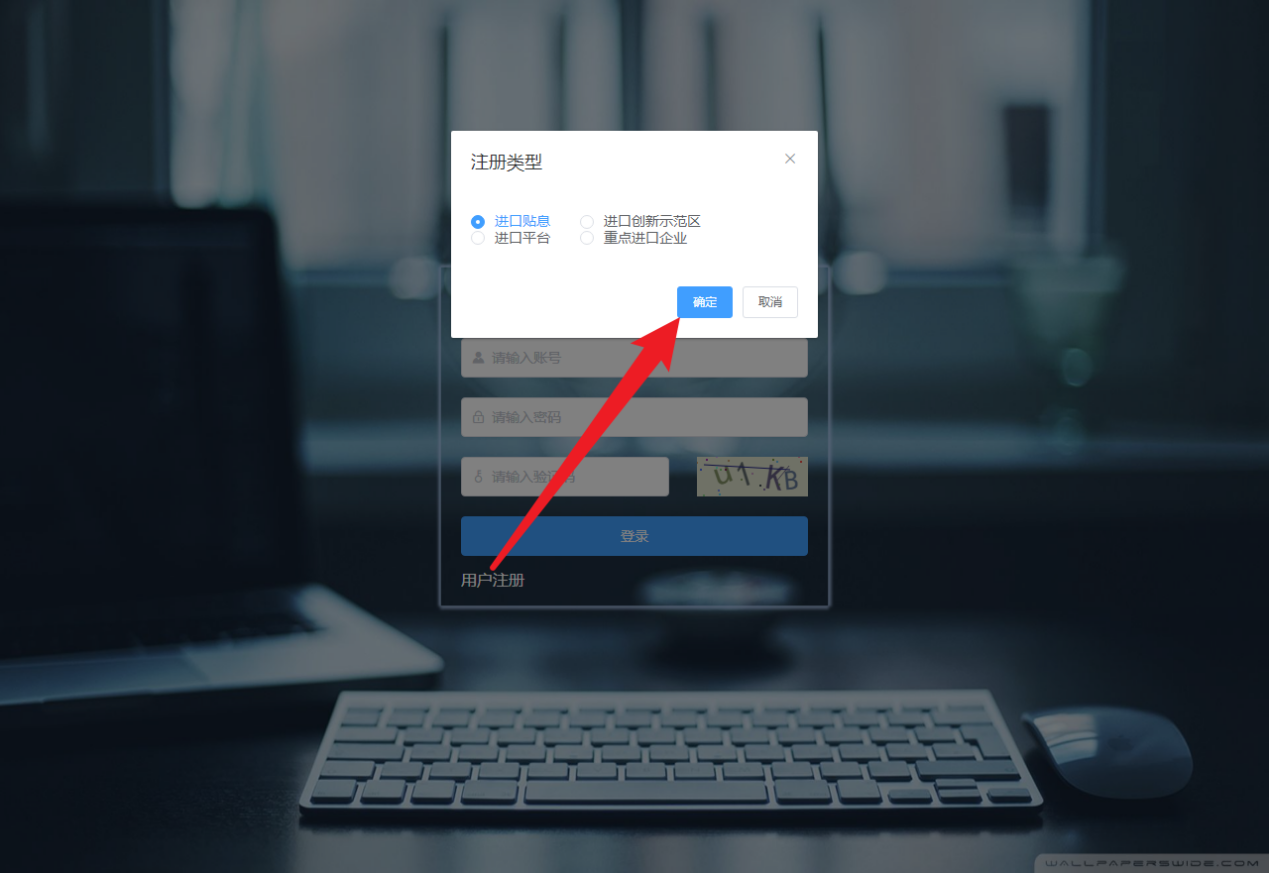 在注册页面填写企业相关信息，点击“注册”按钮，即可完成注册。自动返回到登录页面进行登录。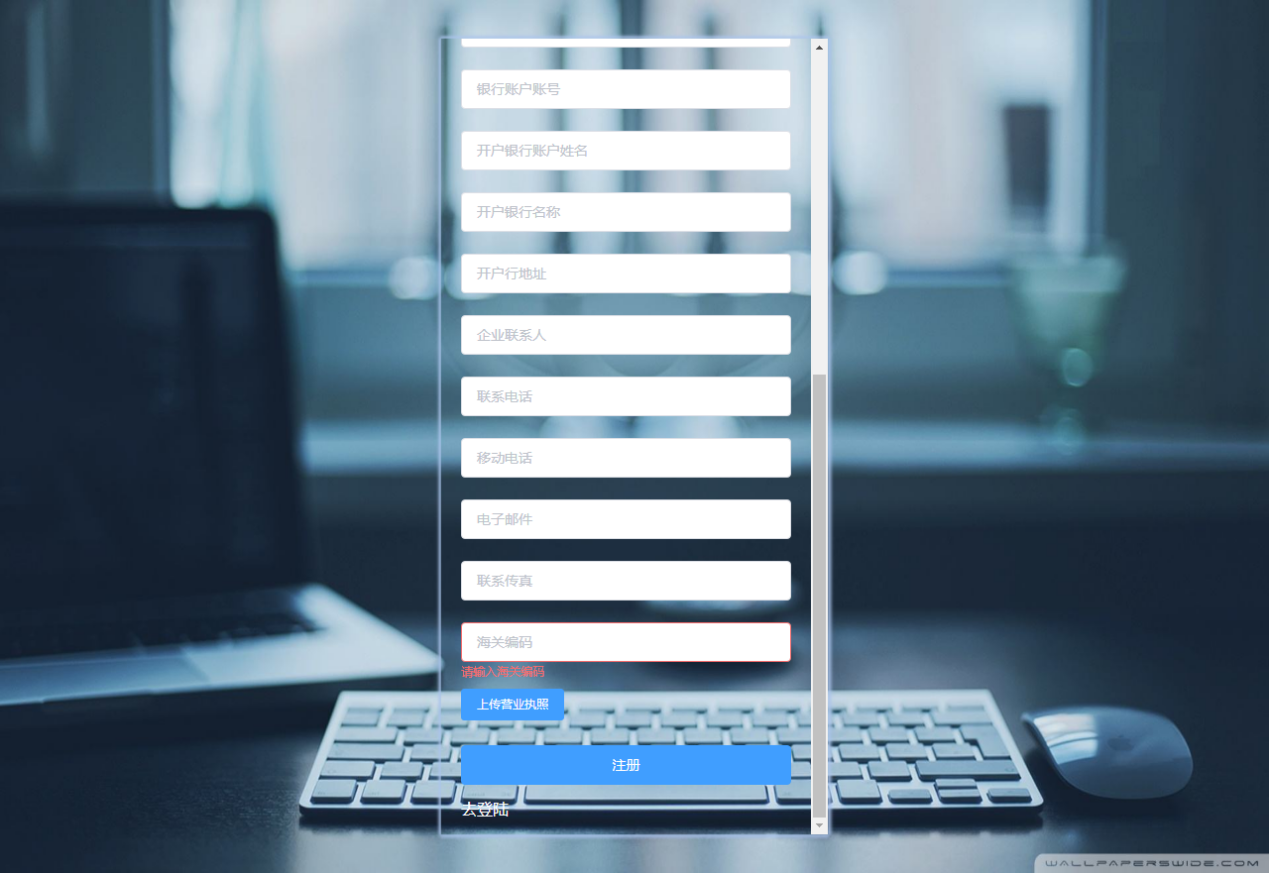 登录企业账号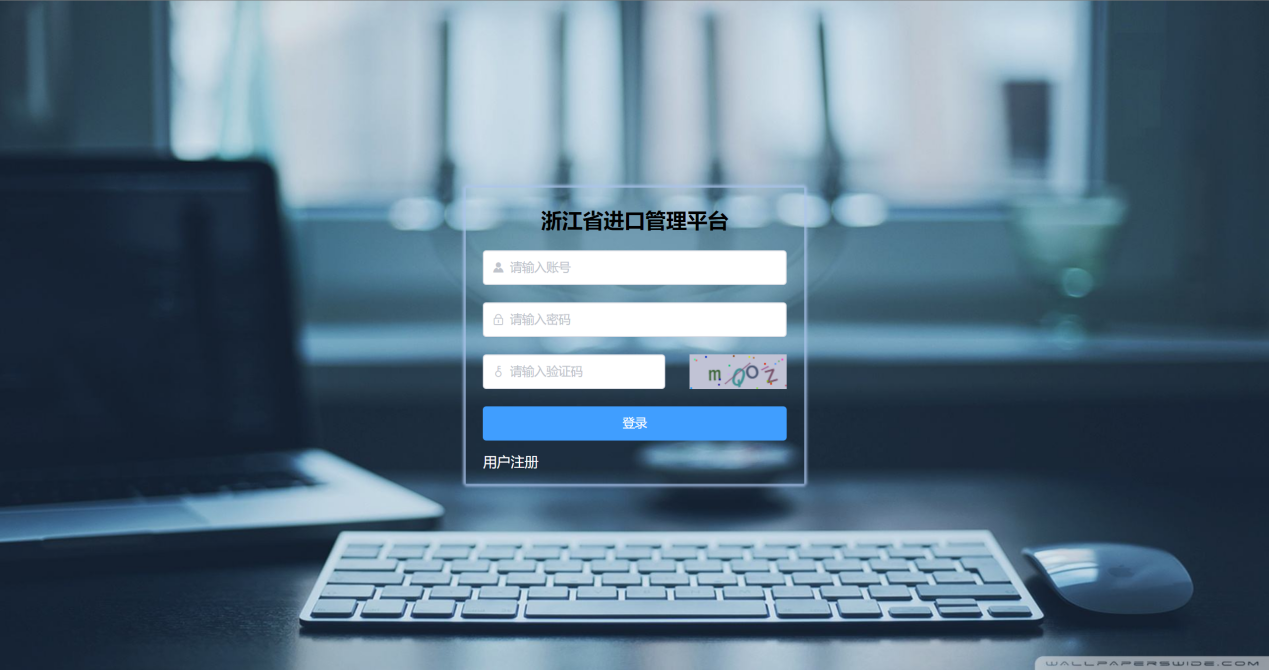 进口贴息填报3.1 贴息项目列表选择“进口贴息管理” –> “进口贴息填报” ，进入列表页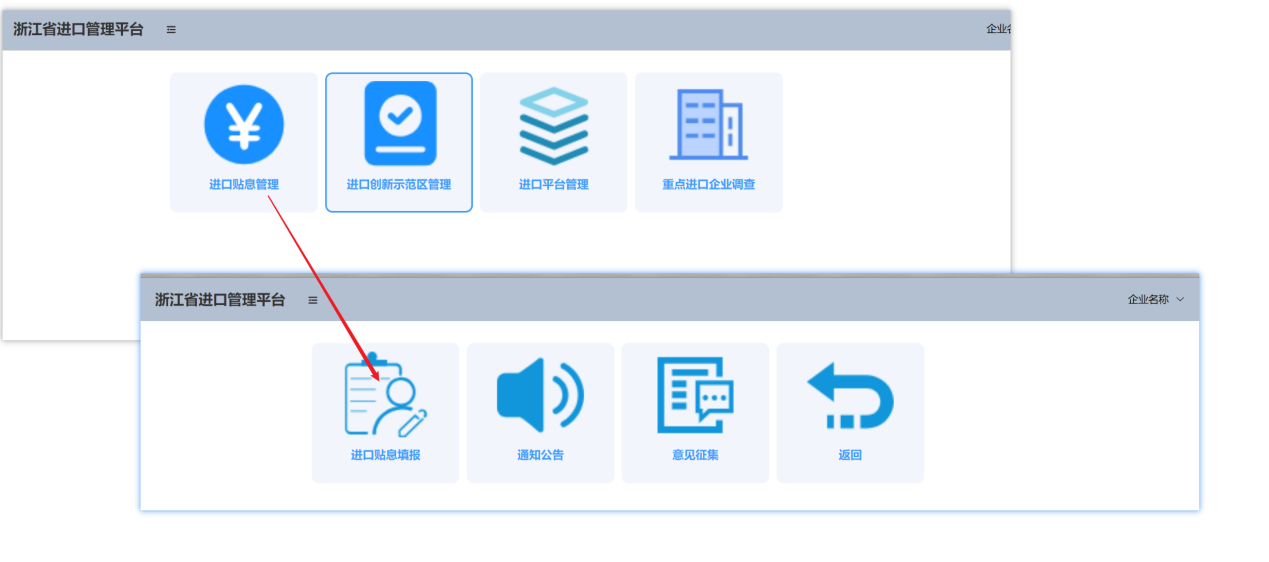 在列表页可以根据条件来删选项目数据，对于已经上报的数据，可以点击“查看”按钮进行查看，对于正在编辑的数据，可以点击“查看”、“编辑”、“删除”按钮进行操作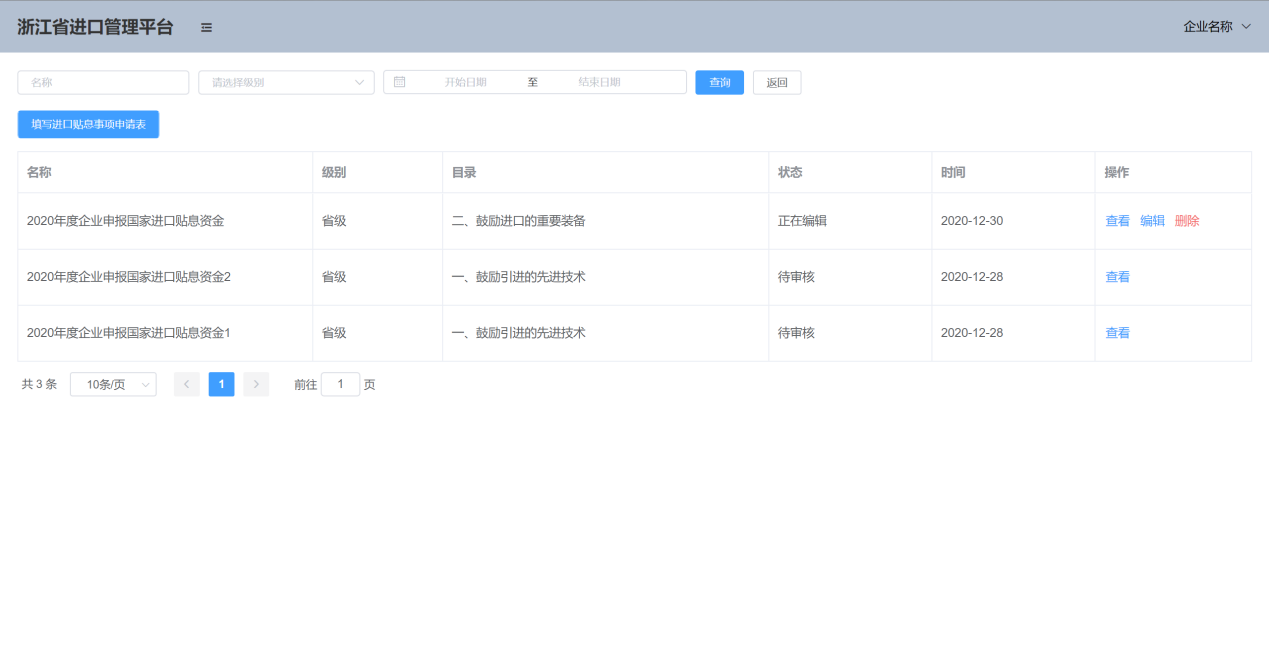 还未提交，或者被退回的项目，会有“编辑“的按钮，点击”编辑“按钮，进入编辑页面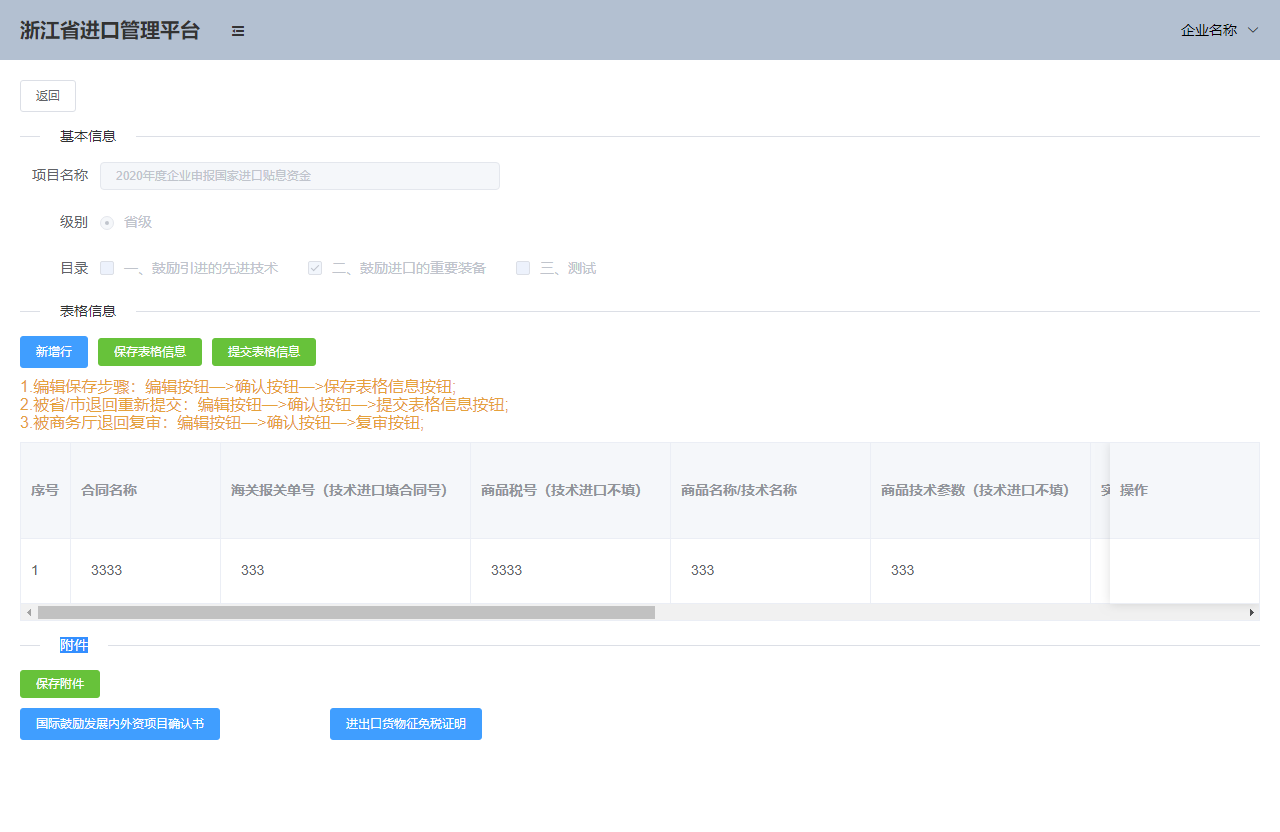 贴息项目填报在列表页点击“填写进口贴息事项申请表”，跳转到填写项目基本信息的页面。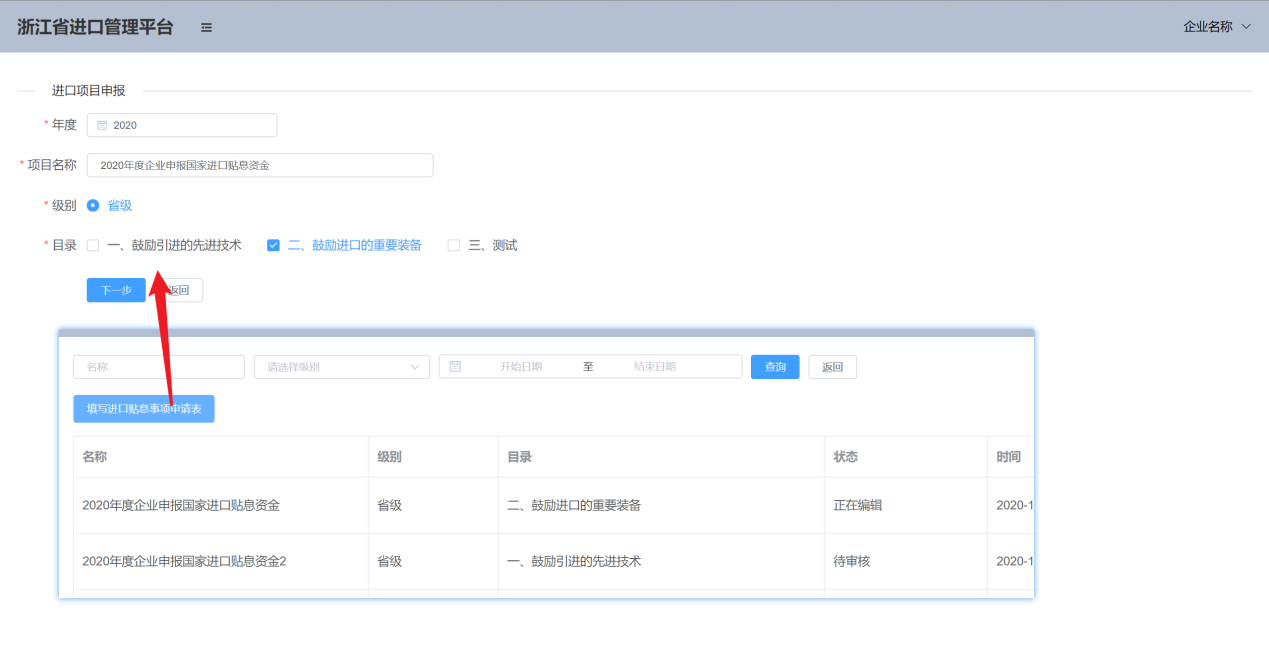 对“年度”、“项目名称”、“级别”、“目录”进行选择后，点击下一步继续填写。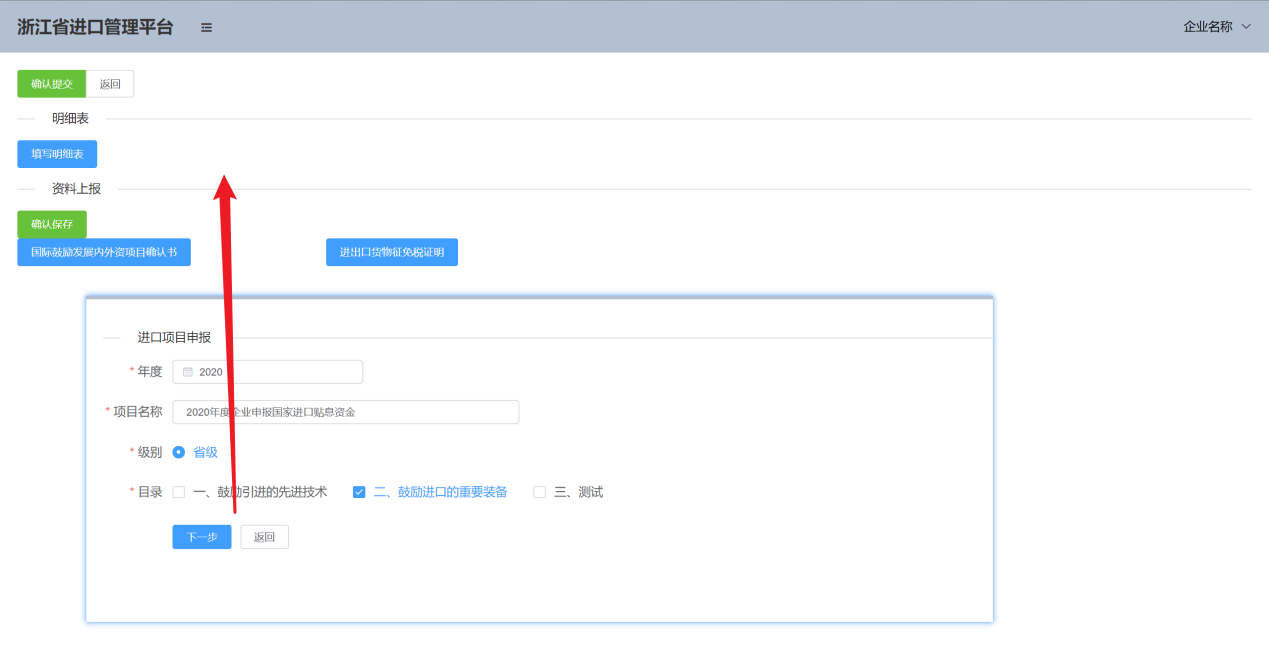 点击“填写明细表”，填写申报明细，写完明细的内容后，可以点击“新增行”按钮新增明细，填写完成后，点击“保存”，回到材料提交页面。点击蓝色框，上传对应的材料后，点击“确认保存”按钮。(暂时是否上传文件暂无硬性规定，可以不上传或者上传部分文件后，直接点击“确认提交”按钮；如若有较多文件，上传可能耗时较长，请耐心等待。)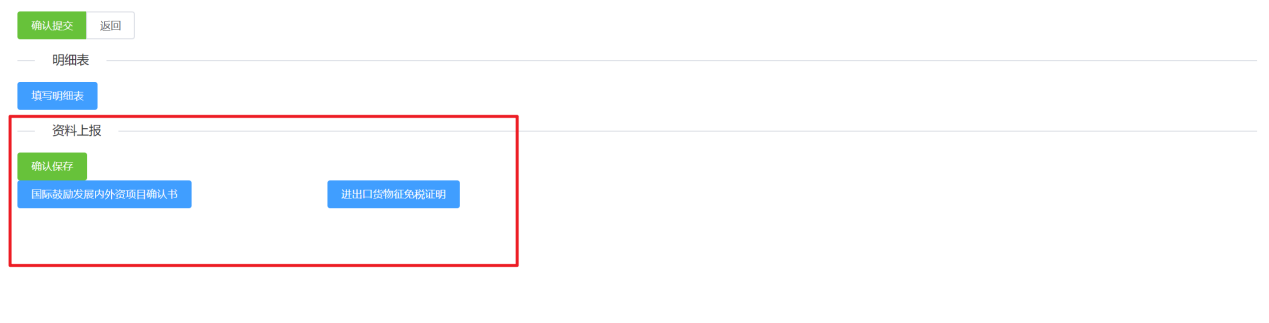 点击“确认提交”按钮，对项目进行提交申报。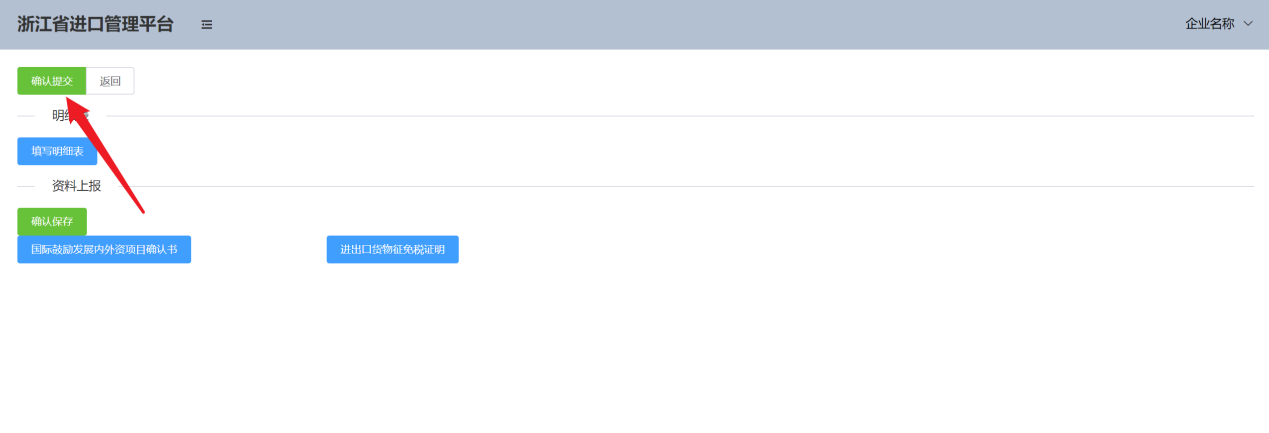 附：如果在填报中途退出，可以重新点击“填写进口贴息事项申请表”进入申报页面继续填报，已经保存的数据将不会再次要求填写。也可以在列表页找到对应的项目，点击“编辑”按钮进行填报。在编辑页面，完成后点击“提交表格信息”进行上报。中东欧贴息填报4.1选择“中东欧进口补助事项管理”--->“补助事项填报”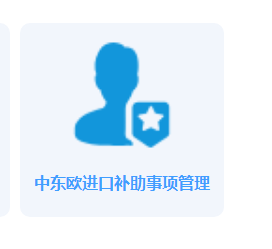 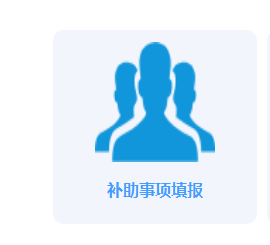 4.2中东欧项目填报点击“填写中东欧事项申请表”，确认年度和项目名称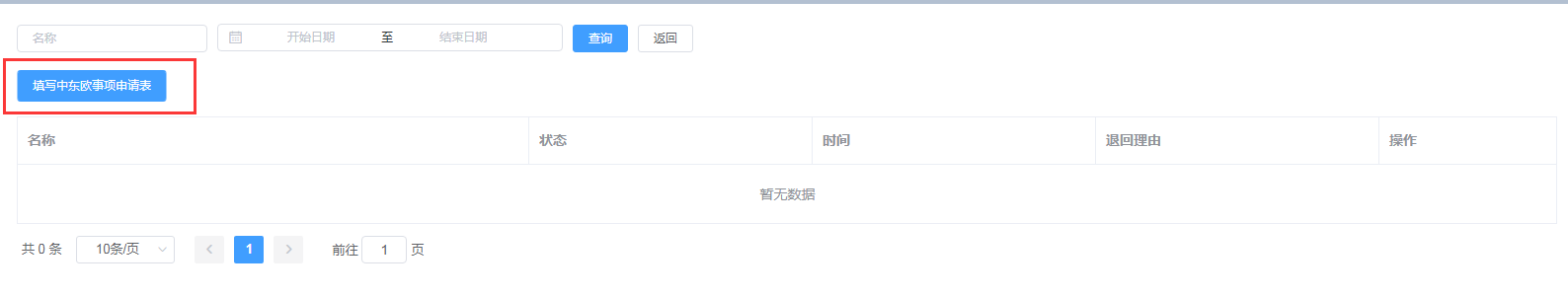 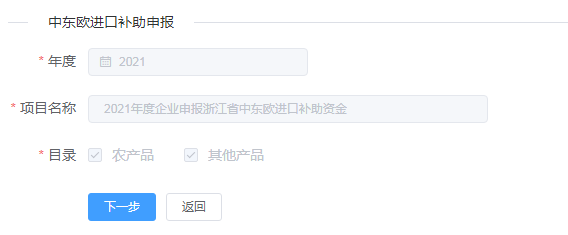 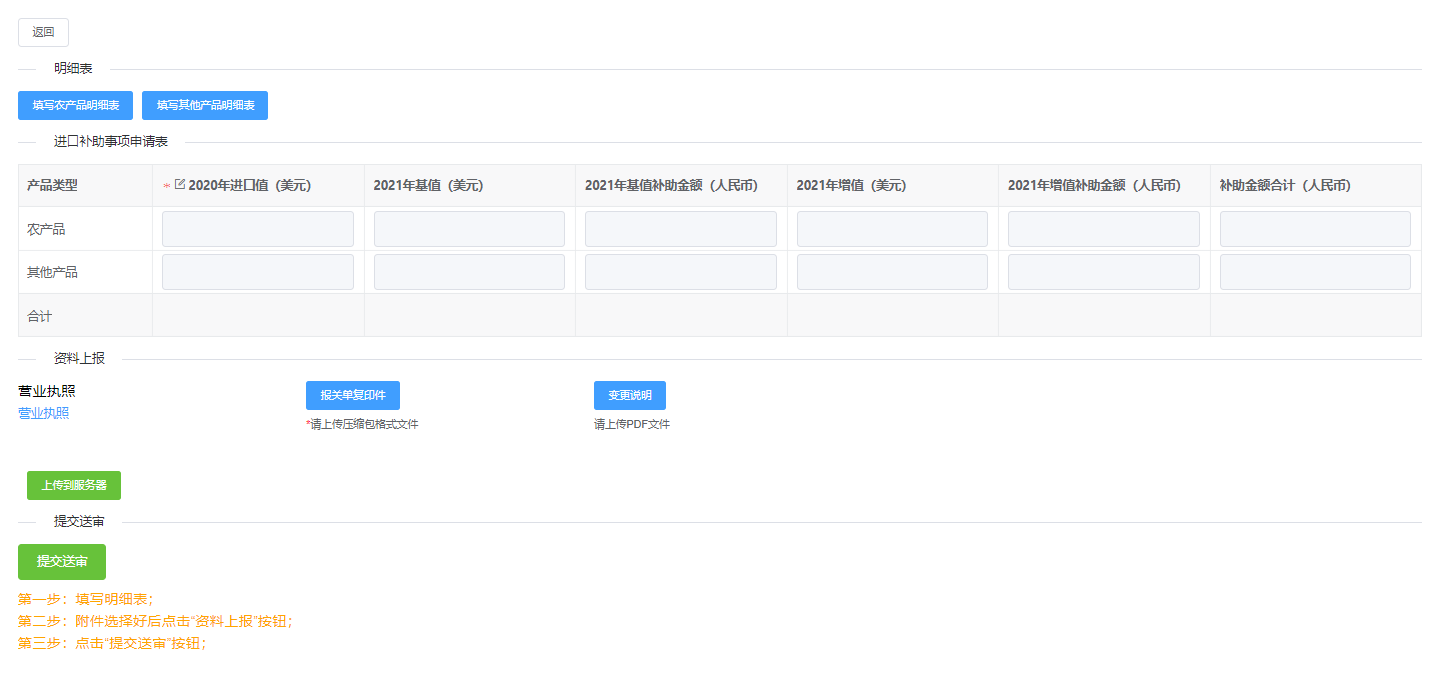 填报页面，按实际情况填写“农产品”或“其他产品”明细表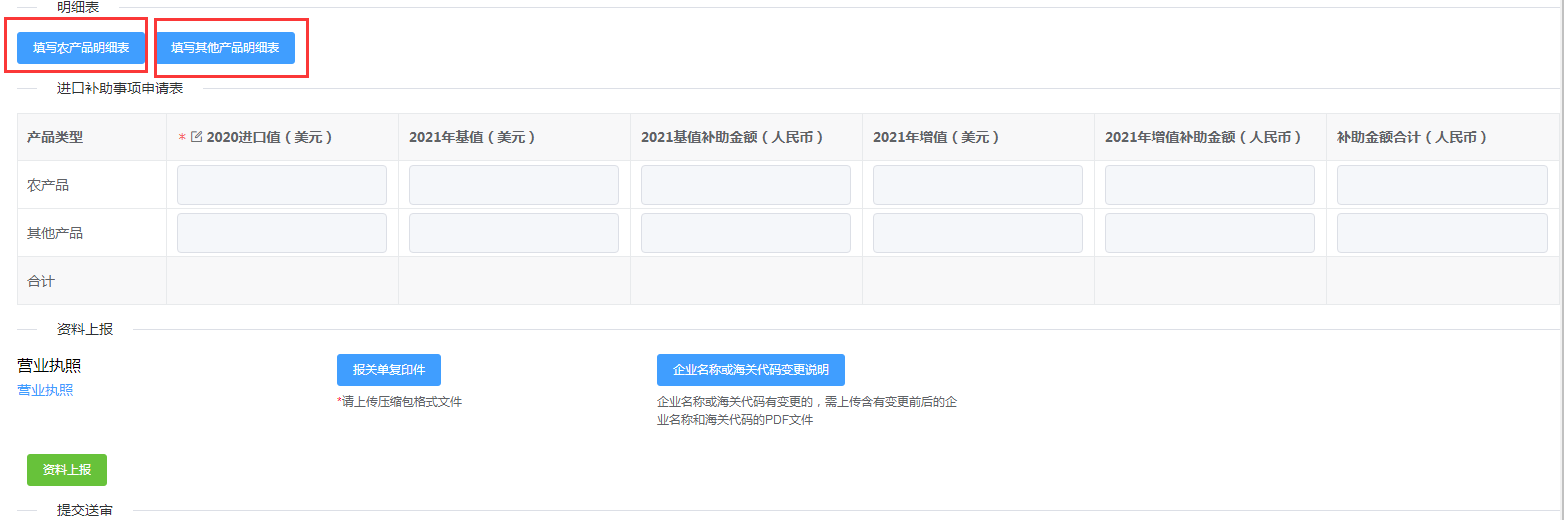 “农产品”或“其他产品”明细表填写时注意点击右下方“新增行”新增一条内容。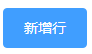 同一海关编号、同一进口国家合并成一条填报。报关单号必须填写完整，如果涉及多个报关单号，以“、”分隔。农产品的商品名称以及海关编码根据系统表内选择。其他产品的商品名称以及海关编码须自行填写。填写完成后，点击“保存”在进口补助事项申请表内填写“2020进口值”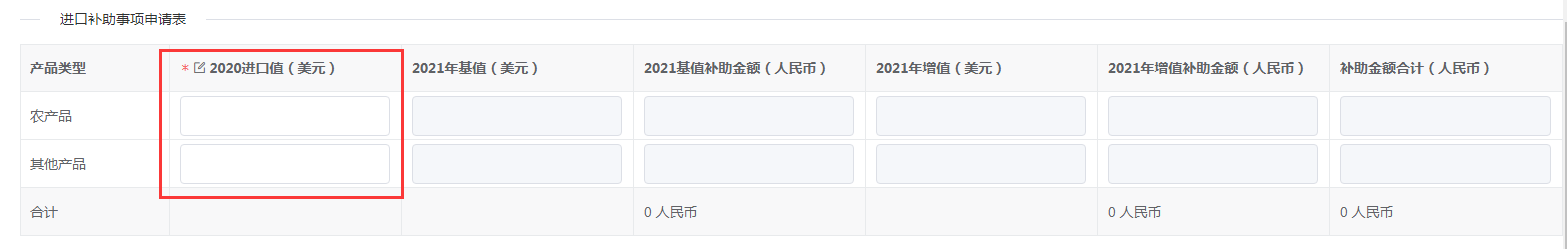 附件上传在资料上报处上传所有报关单的扫描件（以压缩包形式），如有企业涉及企业名称或者海关代码变更的，需要上传变更说明的扫描件（pdf格式）。选择文件后，点击“资料上报”完成文件的上传。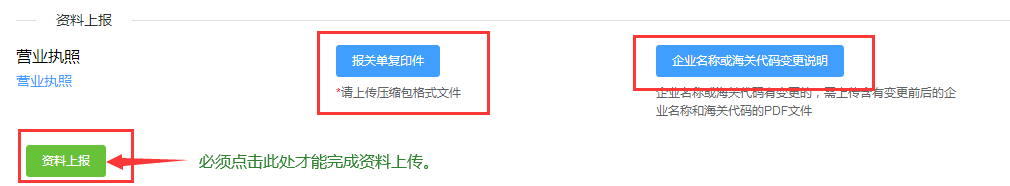 4.3 提交送审确认申报材料无误，可以点击页面下方的“提交送审”。提交送审后，材料无法修改。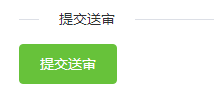 4.4 状态查询提交送审后的项目状态为“待审核”，等待上级部门的审核。若项目被上级退回，可根据退回理由修改后重新提交送审。通知公告“进口贴息管理” -> “通知公告” 进入通知公告列表页。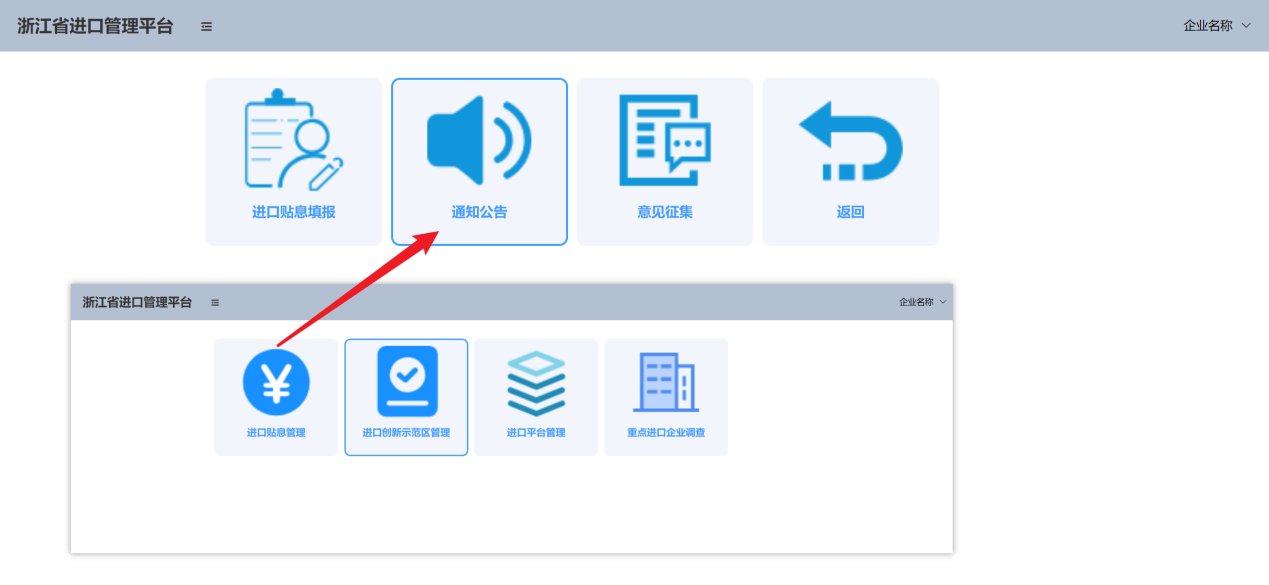 在列表页，可以输入条件，对对应的通知进行查询。点击某一条通知后的“查看”按钮，可以查看详情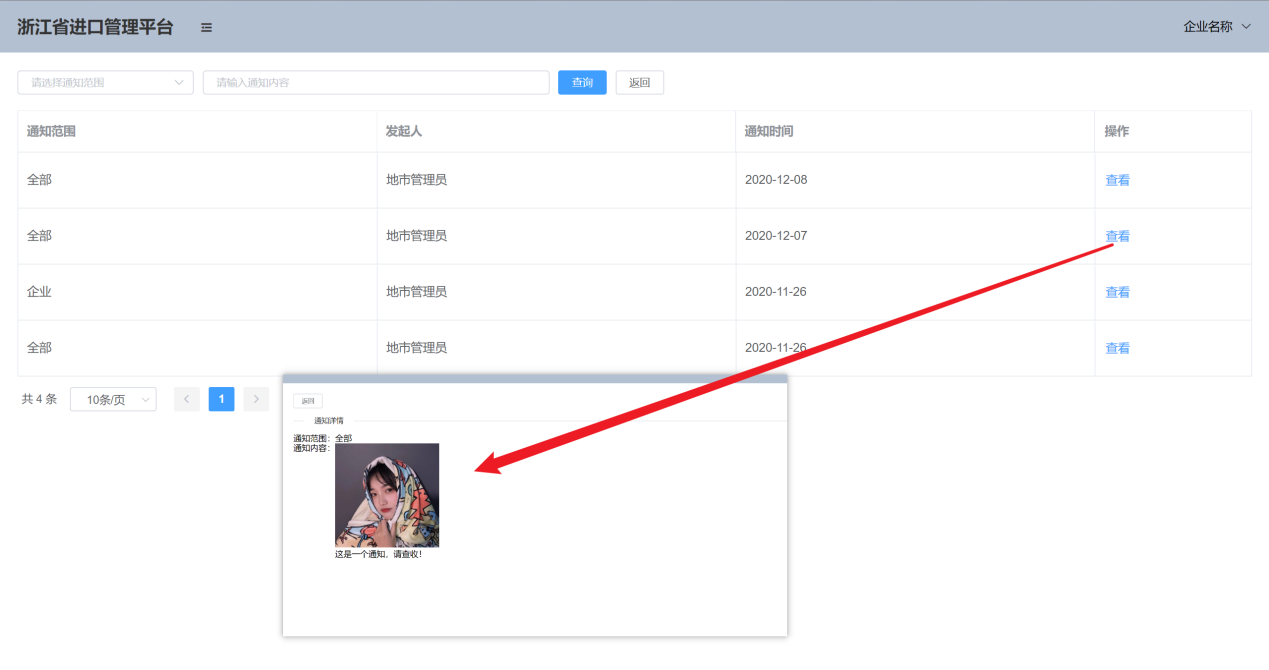 意见征集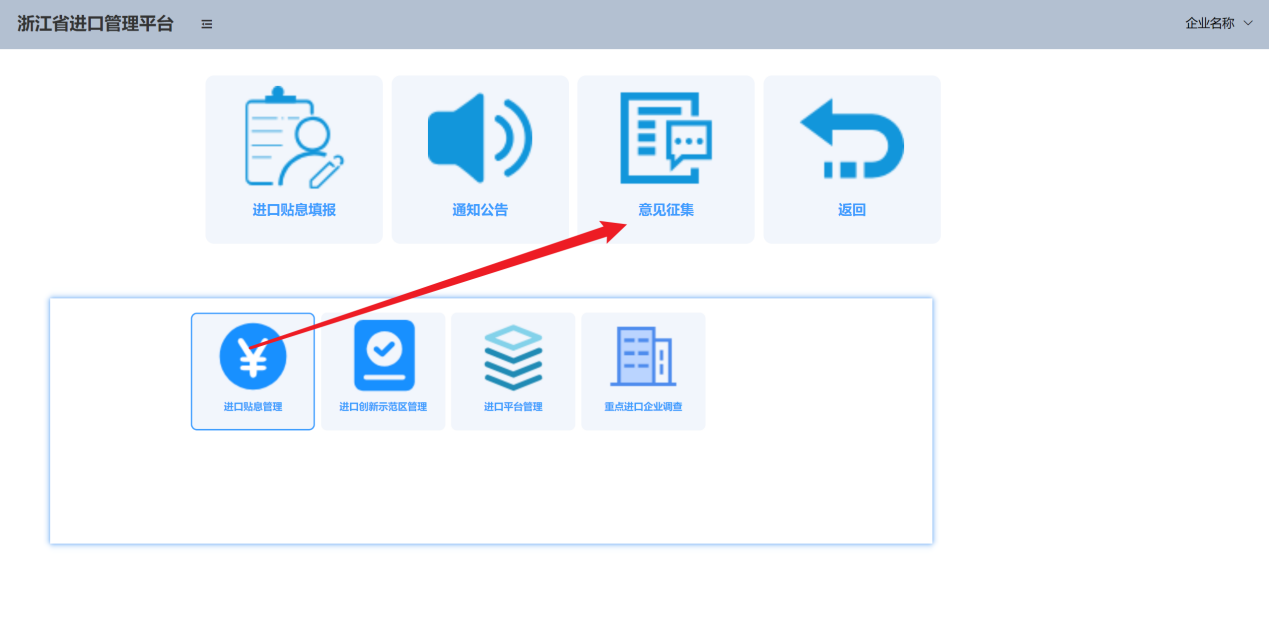 在列表页，可以输入条件，对对应的意见进行查询。对于未审核通过的意见，发起人可以进行“修改”、“删除”操作。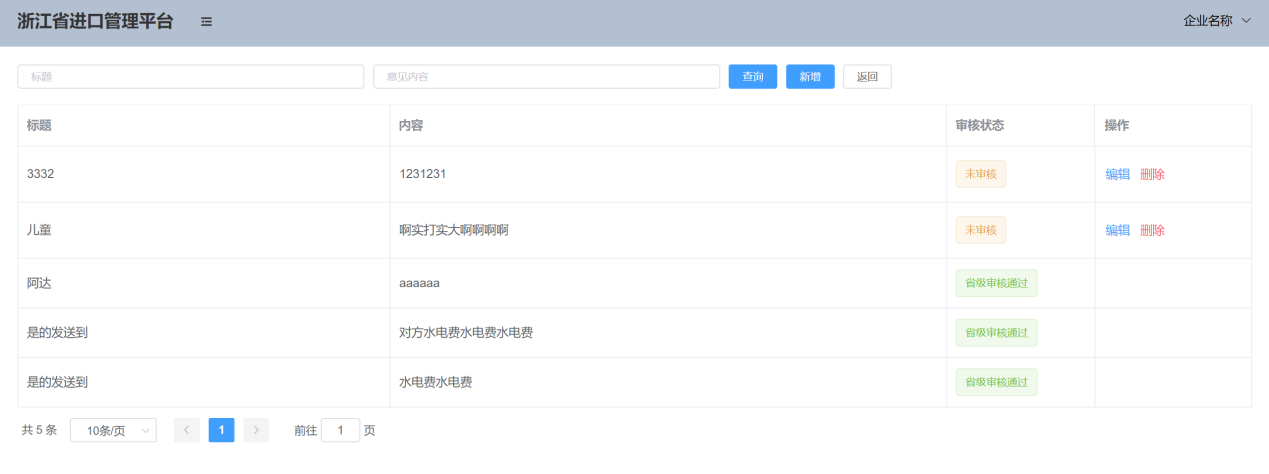 